Приложение 3к аукционной документацииРекомендуемые требования к внешнему виду нестационарного торгового объекта (параметры и характеристики)Рекомендации по размещению нестационарного торгового объекта Характеристика нестационарного торгового объекта Характеристика нестационарного торгового объекта Характеристика нестационарного торгового объекта Характеристика нестационарного торгового объекта Тип (вид) объектаТип (вид) объектаСпециализация (ассортимент реализуемой продукции)Специализация (ассортимент реализуемой продукции)Торгово-остановочный павильон – 48 м2Торговый павильон (торговая площадь) -36 м2 Остановочный тамбур – 12 м2 Торгово-остановочный павильон – 48 м2Торговый павильон (торговая площадь) -36 м2 Остановочный тамбур – 12 м2 Продовольственные/непродовольственныетоварыПродовольственные/непродовольственныетоварыПараметры нестационарного торгового объектаПараметры нестационарного торгового объектаПараметры нестационарного торгового объектаПараметры нестационарного торгового объектаВнешние элементы:Материал отделки элементовМатериал отделки элементовЦветовое решение (колер)Приставная площадкаобеспечения беспрепятственного доступа для маломобильных групп населенияобеспечения беспрепятственного доступа для маломобильных групп населенияобеспечения беспрепятственного доступа для маломобильных групп населенияСтеныСэндвич панелиСэндвич панелиRAL 9011RAL 1036ОкнаПрофиль ПВХ, алюминиевый профиль, стеклопакетПрофиль ПВХ, алюминиевый профиль, стеклопакетRAL 9011Входная дверьСэндвич панелиСэндвич панелиRAL 9011КрышаПрофнастил оцинкованныйПрофнастил оцинкованныйRAL 9011Рекомендуемые требования к внешнему виду нестационарного торгового объектаРекомендуемые требования к внешнему виду нестационарного торгового объектаРекомендуемые требования к внешнему виду нестационарного торгового объектаРекомендуемые требования к внешнему виду нестационарного торгового объектаГлавный фасад (длина)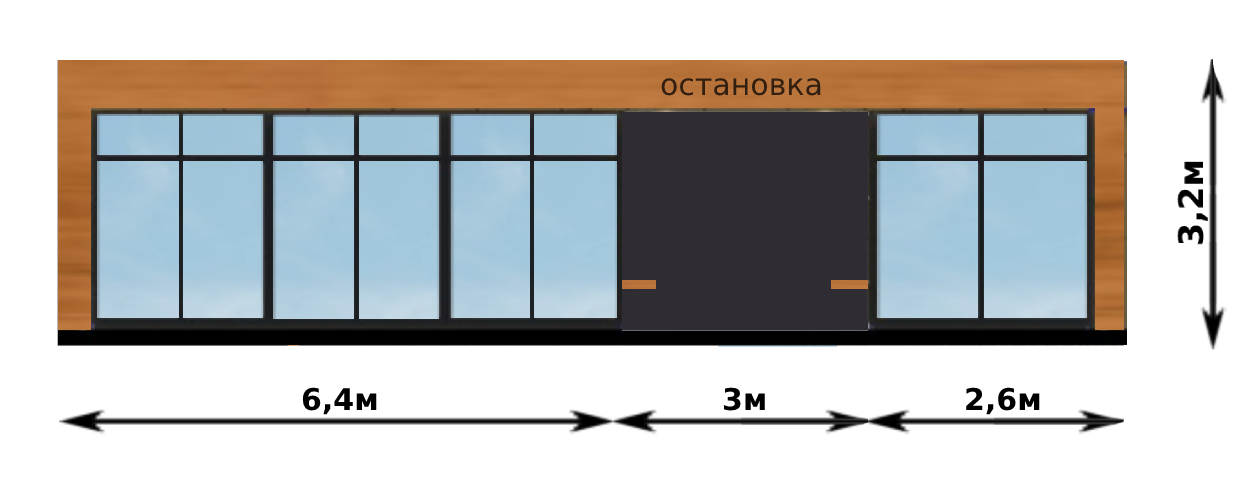 Главный фасад (длина)Главный фасад (длина)Главный фасад (длина)Боковой фасад (ширина)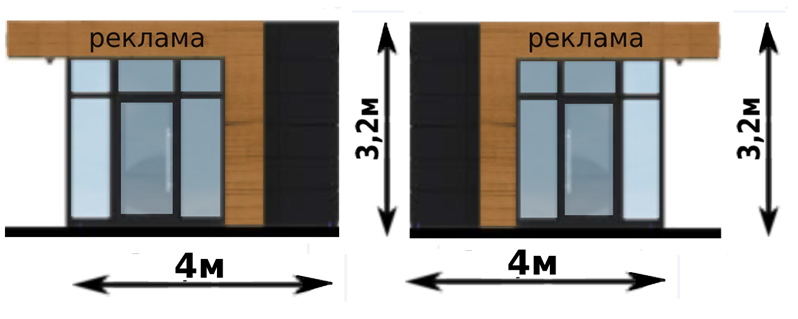 Боковой фасад (ширина)Боковой фасад (ширина)Боковой фасад (ширина)Вид сверху 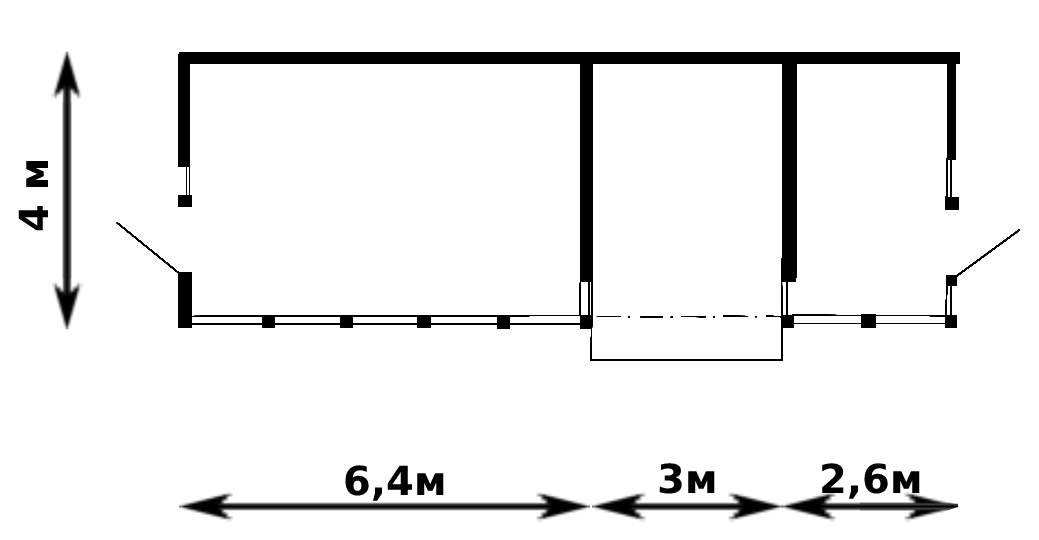 Вид сверху Вид сверху Вид сверху Пример типового решения прилегающей территории, примыкания к тротуару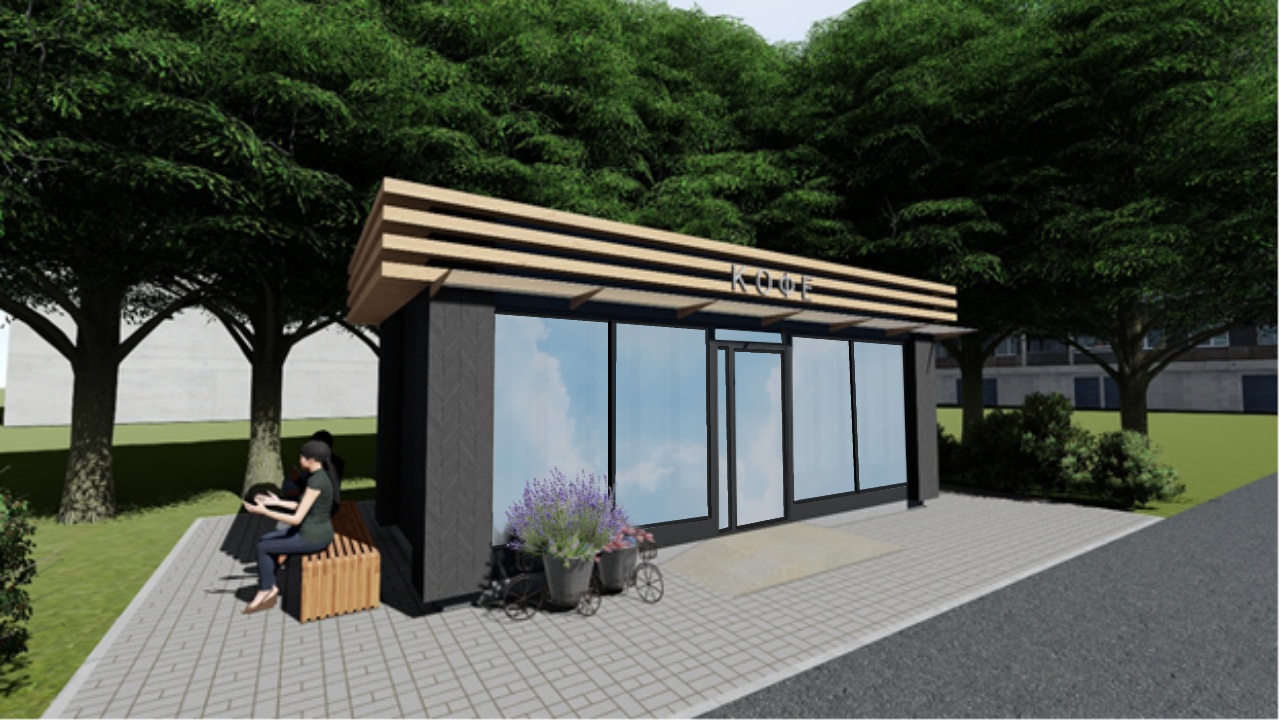 Пример приставной площадкой для обеспечения беспрепятственного доступа для маломобильных групп населения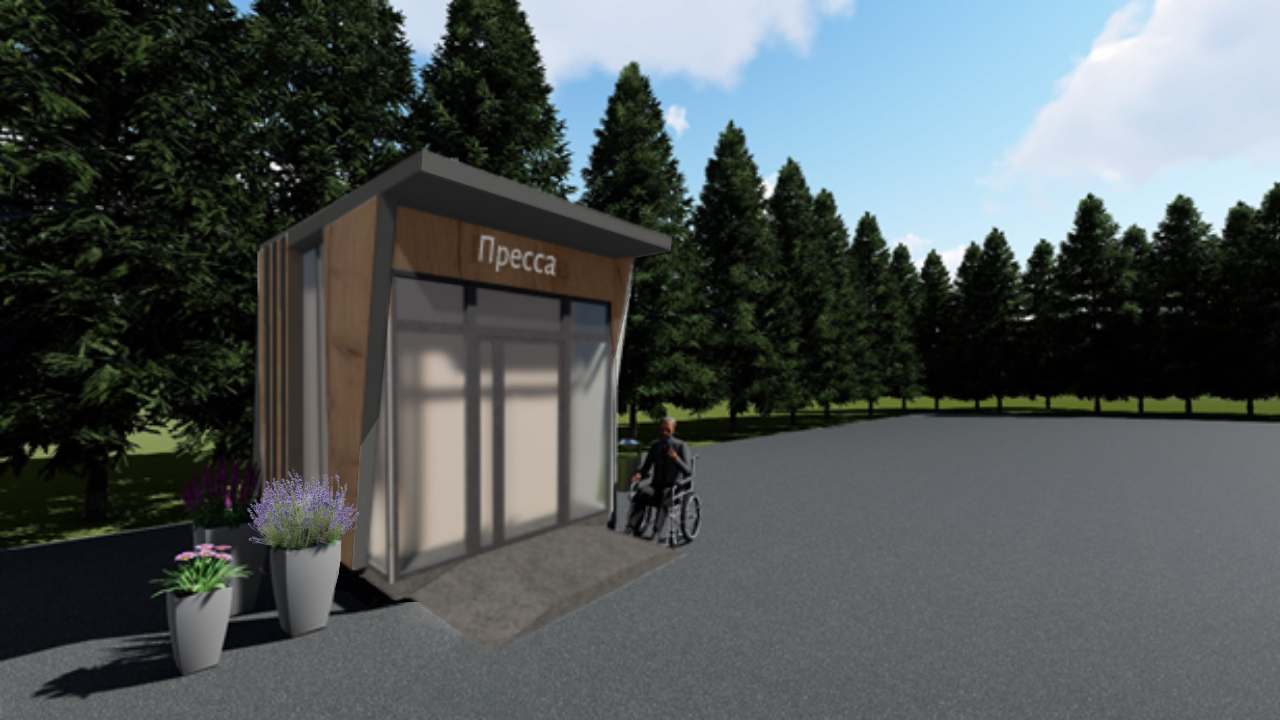 Пример освещения павильона 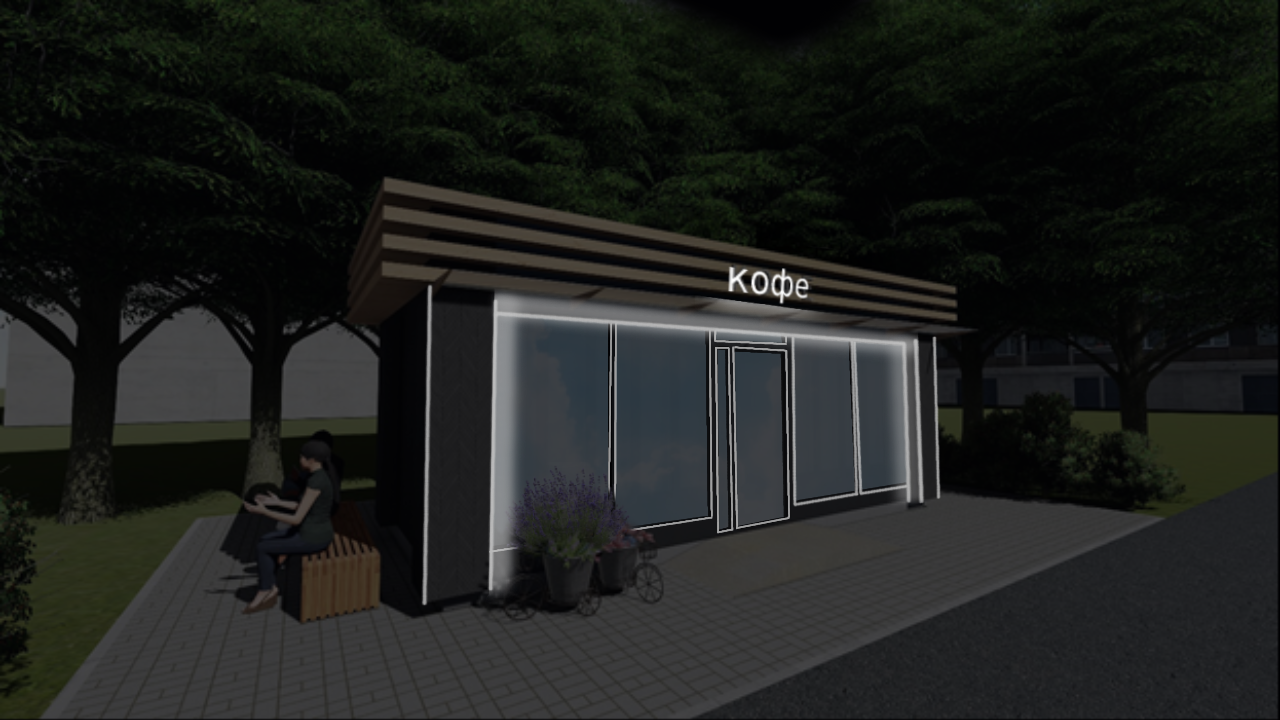 